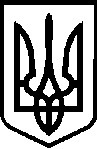 УКРАЇНАВЕРБСЬКА  СІЛЬСЬКА РАДАЧЕЧЕЛЬНИЦЬКОГО РАЙОНУ  ВІННИЦЬКОЇ ОБЛАСТІ вул. Соборна,142, с. Вербка Чечельницького району, Вінницької обл. , 24821, тел.2-45-42, 2-45-45  РОЗПОРЯДЖЕННЯвід 07.11.2016 р. № 27 Про внесення змін до сільського бюджету.           1. Відповідно до статті 78 Бюджетного кодексу України внести зміни до видаткової частини загального фонду Вербського сільського бюджету за жовтень  місяць 2016 року.По видатках:   2. Дане розпорядження винести на розгляд та затвердження сесії сільської ради.Сільський голова                                                                                                С.А.Блиндур КФККЕКВжовтень0101162120- 1000,000101162210+ 1000,000701012120- 7800,000701012230+ 6500,000701012210+ 1300,001102012120- 200,001102012210+ 200,00